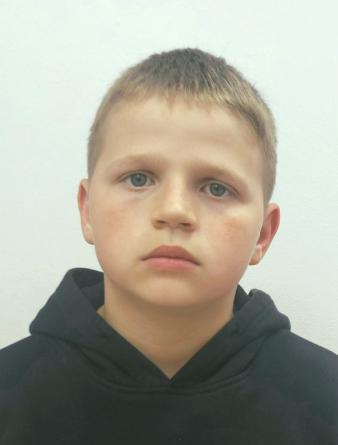 Е.АРТЕМ, 2011 г.р.  Спокойный , общительный ,добрый .Дружны с братом Василием ,с которым проживает в Центре .Увлекается спортом.